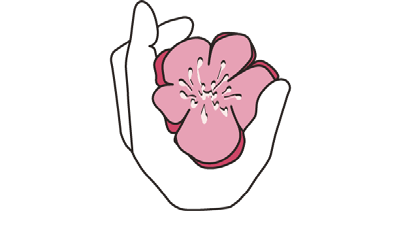 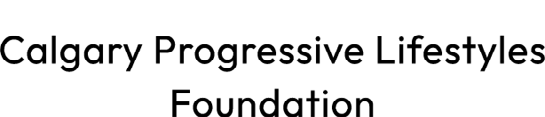 A registered charity supporting people with disAbilities at home, work & in the communitySupport Staff Time Off Request FormStaff’s SignatureAcknowledged by HR RepresentativeDateDatePlease send all time off request forms to reception@cplf.caDisclaimerIt is understood by the employee that to be paid for a statutory holiday, one must work their schedule shift before and after the holiday.For residential support staff: time off requests are not required for pre-approved respite days. Any time off over and above the pre-approved respite days will be taken from the clients’ residential budget and paid to the covering staff.Today’s DateName of person requesting time offFirst day requested offLast day requested off# of days off requestedPurpose of time off                  Bereavement                                    Sick                                              Vacation                  Medical                                             Maternity                                     Parental                 Other                                      Client(s) affectedWork type affected              Residential/respite                                 Hourly                                        BothName of the Case Manager(s)Case Manager approved 
(office use only)